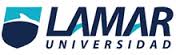 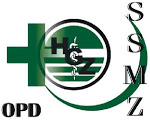 NOMBRE: Lorena Elizabeth Zuñiga Rubio.MATRICULA: LME 2891.SEMESTRE: 8-F.HOSPITAL PRE-INTERNADO: Hospital General De Zapopan.NÚMERO DE TAREA: 3